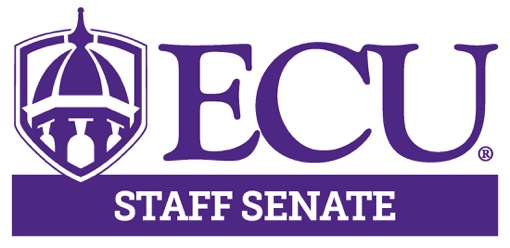 3:00pm			Call to Order			Todd Inman3:00 - 3:20pm		University Update		Interim Chancellor Ron Mitchelson3:20 – 3:25pm		Roll Call			Kristin Wooten	3:25 - 3:55pm		HR / OED			Rob Weatherly					Speech & Expression	Malorie Porter 	3:55 – 4:25pm		Executive Committee	Todd Inman					Comments			Hector Molina									Aisha Powell									Lisa Ormond									Kristin Wooten	4:25 – 4:35pm		OED Mini Grant Proposal	Aisha Powell									Dr. Joseph Reid	4:35 – 5:00pm		Staff Senate Committee 	Aisha Powell					Descriptions	5:00pm			Adjourn Meeting		Todd Inman